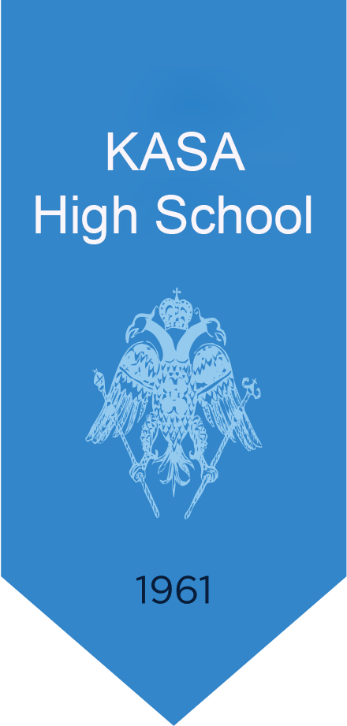 KASA High School, in cooperation with the Office in Cyprus of the United Nations High Commissioner for Refugees (UNHCR), is offering a limited number of places to refugees and asylum-seekers. The school is primarily offering places to those who wish to obtain a high school leaving certificate (minimum 3 years of study). In order to be eligible to apply, you must be 16 years or older and have a good command of the English language*. If you would like to be considered for a place, please provide your details below and email or fax this form to:KASA High School3, Jean Moreas, 1075 NicosiaTel: 22681882, Fax: 22662414Email: studentaffairs@casacollege.comNote that submission of this form does not guarantee you a place at KASA High School. The High School will advise you of the selection process, which will include a test and interview.  All information provided will be treated confidentially. Personal details:First name:	 					Family name:  	Date of Birth:  	 	Nationality: 	Current address: 		Contact telephone no: 		   Email address: 		Previous education:School/s attended in home country, if any:  		Examinations taken and grades: 		Do you have originals of school examination certificates?   Yes NoDo you have copies of school examination certificates? Yes NoStatus in Cyprus:Date of arrival to Cyprus: 		Date of asylum application: 		Alien Registration Card (ARC) number: 		File number of the Asylum Service (if known): 	If you are an asylum-seeker, please indicate the status of your application (please tick one of the following options):  I am awaiting transfer to another European country under the ‘Dublin’ procedure I am waiting for the Asylum Service to make a first decision on my asylum application  I am waiting for the Refugee Reviewing Authority to make a decision on my appeal I made a subsequent application to the Asylum Service I made a subsequent application to the Refugee Reviewing Authority I have a judicial appeal at the Administrative Court I have a judicial appeal at the Supreme Court Other. Please specify 		If you have been given international protection, please tick one of the following: Refugee status Subsidiary protectionSignature			[if sent electronically, print name]Date		* Students who do not speak English can attend a special preparatory English programme.